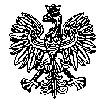 KOMENDA  WOJEWÓDZKA  POLICJIz siedzibą w RadomiuSekcja Zamówień Publicznych	ul. 11 Listopada 37/59,      26-600 Radomtel. 47 701 31 03		tel. 47 701 2263   Radom, dnia 04.12.2023 r.ZP – 2711/23							Egz. poj.								 WYKONAWCYInformacja z wyjaśnieniami treści SWZ nr 1dotyczy postępowania o udzielenie zamówienia publicznego ogłoszonego na usługi w trybie przetargu nieograniczonego na  podstawie art. 132 ustawy Pzp w przedmiocie zamówienia: Usługa holowania/przetransportowania pojazdów/rzeczy zabezpieczonych przez Policję do prowadzonych postępowań oraz pojazdów służbowych będących na stanie KWP z siedzibą w Radomiu: holowanie na parking motocykli, rowerów, części samochodowych i motocyklowych, pojazdów trójkołowych lub czterokołowych o masie nieprzekraczającej 550 kg i depozytów,holowanie na parking pojazdów o DMC do 3,5T,holowanie na parking pojazdów o DMC powyżej 3,5T, a nieprzekraczających 16T, przyczep oraz naczep,holowanie na parking pojazdów o DMC przekraczającej 16Tz podziałem na 33 zadanianr sprawy 49/23Zamawiający - Komenda Wojewódzka Policji z siedzibą w Radomiu, działając na podstawie art. 135 ust. 2 ustawy z dnia 11 września 2019 r. Prawo zamówień publicznych (t.j. Dz. U z 2023 r., poz. 1605) udziela odpowiedzi na pytania do treści SWZ wniesione w przedmiotowym postępowaniu:Pytanie 1: Czy możemy złożyć ofertę tylko i wyłącznie w zakresie holowania na parking pojazdów o DMC przekraczającej 16T?Odpowiedź na pytanie nr 1: Zamawiający informuję, że podtrzymuje zapisy SWZ i nie wyraża zgody na złożenie oferty tylko i wyłącznie w zakresie holowania na parking pojazdów o DMC przekraczającej 16T.Dokonane zmiany zostają zamieszczone na stronie prowadzonego postępowania pod adresem https://platformazakupowa.pl/pn/kwp_radom na której zamieszczono SWZ.Powyższe odpowiedzi na pytania do SWZ zostają zamieszczone na stronie prowadzonego postępowania pod adresem https://platformazakupowa.pl/pn/kwp_radom na której zamieszczono SWZ.Udzielone odpowiedzi, wyjaśnienia oraz zmiany treści SWZ są wiążące dla wszystkich wykonawców.Zamawiający  informuje, że termin składania i otwarcia ofert nie ulega zmianie.Z poważaniemKierownikSekcji Zamówień PublicznychKWP zs. w Radomiu/-/ Justyna KowalskaWytworzył: Monika Jędrys